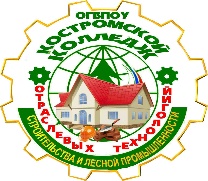 ДЕПАРТАМЕНТ ОБРАЗОВАНИЯ И НАУКИ КОСТРОМСКОЙ ОБЛАСТИОБЛАСТНОЕ ГОСУДАРСТВЕННОЕ БЮДЖЕТНОЕ ПРОФЕССИОНАЛЬНОЕ ОБРАЗОВАТЕЛЬНОЕ УЧРЕЖДЕНИЕ«Костромской колледж отраслевых технологий строительства и лесной промышленности»  Согрина Ирина Леонидовна
ИНФОРМАЦИОННЫЕ КОМПЬЮТЕРНЫЕ ТЕХНОЛОГИИ
В УЧЕБНОМ ПРОЦЕССЕ (ИНОСТРАННЫЙ ЯЗЫК)Кострома, 2018 г.СОДЕРЖАНИЕСписок сокращенийИКТ – информационно-коммуникационные технологииИЯ    - иностранный языкКОП - компьютерные обучающие программыПК    - персональный компьютерРД    - речевая деятельностьВВЕДЕНИЕ            В конце ХХ в. человечество вступило в стадию развития, которая получила название постиндустриальное или информационное общество. Но суждение «Мы живём в век информации и коммуникаций» не совсем верно, поскольку и информация, и коммуникации были всегда. В течение всей тысячелетней истории человеческое общество накапливало знания и совершенствовало способы хранения и обработки информации. Сначала распространялась письменность, затем – печатный станок, телефон, телевидение. С вступлением общества в век компьютерных технологий появилась возможность более эффективной её обработки и представления. Это позволило эффективно хранить и обрабатывать большие потоки информации. Но на современном этапе развития информационной культуры общества знания устаревают очень быстро, и человек вынужден «учиться всю жизнь». Огромный объём знаний, накопленный человечеством, заставляет искать иные подходы к организации процесса обучения.              Осознание фундаментальной роли информации в общественном развитии и огромные темпы роста информационных технологий обусловили необходимость формирования особой информационной культуры личности. Для использования новых компьютерных технологий в жизни требуется новое мышление, которое должно воспитываться у ребёнка с младших классов. Для нынешнего школьника, которому предстоит жить в информационном обществе будущего, компьютер должен стать неотъемлемой частью его жизни. Поэтому использование информационных и коммуникативных технологий (ИКТ) в учебном процессе является актуальной проблемой современного школьного и профессионального образования. Подготовка современных специалистов осуществляется в условиях перехода общества к информационной стадии развития. Основной характеристикой формирующегося постиндустриального общества является внедрение новых компьютерных технологий во все сферы жизнедеятельности человека. В связи с чем, принципиально изменяются средства представления, способы понимания и преобразования человеком окружающего мира, создаются новые типы знаний и способов деятельности.              В изменившейся социально-экономической ситуации система среднего профессионального образования, обеспечивающая формирование интеллектуального потенциала общества, не может оставаться неизменной. Это связано, прежде всего, с необходимостью поиска новых, прогрессивных форм и методов преподавания учебных дисциплин.  Мировой опыт свидетельствует о том, что решение проблем образования начинается с профессиональной подготовки педагогов. Педагоги нового поколения должны уметь квалифицированно выбирать и применять именно те технологии, которые в полной мере соответствуют содержанию и целям изучения конкретной дисциплины, способствуют достижению целей гармоничного развития обучающихся с учётом их индивидуальных особенностей.              Современные компьютерные технологии являются составной частью мультимедия технологий (от англ. multi–много и media-среда). Эти технологии рассматриваются нами как информационные технологии обучения, интегрирующие аудиовизуальную информацию любых форм (текст, графика, анимация и др.), реализующие интерактивный диалог пользователя с системой и разнообразие форм самостоятельной деятельности по обработке информации. Они представляют огромный диапазон возможностей для совершенствования учебного процесса и системы образования в целом.1.МЕТОДИЧЕСКИЕ ФУНКЦИИ МУЛЬТИМЕДИЙНЫХ ТЕХНОЛОГИЙ                 В настоящее время существует множество мнений о том, использовать компьютер в обучении иностранному языку или не использовать. Одни считают, что компьютер должен заменить преподавателя, другие - компьютер не способен подать материал так, как это делает преподаватель. Мое мнение, компьютер должен служить как вспомогательное средство, как любое другое техническое средство обучения или учебник. Не следует забывать, что компьютер обладает рядом преимуществ: в нем сочетается видео-аудио информация, текстовая информация, возможность записи собственного голоса и дальнейшей самокоррекции произношения. Компьютер предоставляет огромные возможности тестирования уровня владения иностранным языком или темой, без участия или с частичным участием преподавателя, что сократит время проверки результатов. Тесты возможны самые различные: подстановочные, выборочные, правда-ложь, шаблонные. Например: "Внимательно прослушайте реплику и наберите ее в точности, как было сказано", компьютер проверит правильность ответов в соответствие с шаблоном и запишет результаты в базу данных.               При моделировании учебного процесса, часть которого осуществляться с помощью мультимедийных технологий, преподаватель должен учитывать следующие четыре критерия (образовательные категории, методические функции) и пути интеграции между ними: 1. Общеучебные возможности мультимедийных технологий: – компьютер как репетитор организует преимущественно самостоятельную работу обучающихся через многократную отработку навыков и умений, самоконтроль и получение справочной информации общеучебного характера;– моделируюшие функции компьютера позволяют создавать эффект погружения обучающихся в обучающую программную среду и взаимодействия с ней (интерактивный режим);– демонстрационные функции компьютера поднимают принцип изобразительной наглядности на новый уровень, позволяя обучающимся наблюдать явления как в статике, так и в динамике, использовать большое количество красочных иллюстраций и движущихся образов, а также выводить на экран большой объем текстовой информации;– контролирующие функции компьютера позволяют в быстрой, доступной и надежной форме определять уровень знаний обучающихся и степень сформированности их навыков и умений; – диагностические функции компьютера позволяют быстро и эффективно производить диагностику и мониторинг различных составляющих образовательного процесса – учебного плана, предмета, учебного материала, психологический мониторинг обучеющегося, деятельности преподавателя в плане педагогического прогнозирования, оптимизации распределения учебного времени и т.д.– справочно-информационные функции компьютера значительно облегчают доступ к источникам информации различного характера за счет рационально организованных систем поиска и вывода информации (энциклопедии, словари, Интернет и т. п.) – комбинированные функции компьютера наиболее полно можно реализовать в электронных учебных пособиях различного назначения, уровня и подхода, в том числе и создаваемых преподавателем-предметником самостоятельно.2. Мультимедийные технологии дают новые возможности для реализации дидактических принципов, составляющих педагогическую основу обучения иностранным языкам, на базе когнитивно-деятельностного подхода, а именно:– принцип научности, выступающий в дидактике как требование к содержанию обучения, его системному характеру, реализуется в данном случае с опорой на те богатые и научно достоверные информационные ресурсы, доступ к которым открывают информационные технологии: расширенные возможности проникновения в различные области научного знания, моделирование научной деятельности, знакомство с принципами разработки исследовательских программ, а также научным подходом, закладываемым создателями в свои программные продукты;– принцип воспитывающего обучения находит отражение в достижении органической связи между теми знаниями, навыками и умениями, которые приобретают обучающиеся в результате использования компьютерных технологий, и качествами личности, формирующимися в процессе этой деятельности и формулируемыми как воспитание информационной культуры обучающихся – творческий подход к решению проблем, коллективное освоение и создание новых программных ресурсов, навыки общения, в том числе и по электронной почте, повышение эффективности процессов самореализации личности (самопознания, самоопределения, самоутверждения и саморазвития), расширение культурного кругозора за счет освоения новых, недоступных ранее информационных областей; – принцип сознательности предполагает осмысленное, активное усвоение предлагаемого учебного материала за счет формулировки цели деятельности, предмета исследования, средств и способов решения задачи, прогнозирования результата деятельности; в рамках нового информационного образовательного пространства реализация принципа сознательности может быть поднята на принципиально новый уровень;– принцип познавательной активности или обоснованной мотивации предполагает создание условий обучения, при которых у обучающихся возникает потребность поиска, творческого применения знаний и навыков путем актуализации их прошлого опыта; этот принцип реализуется за счет возможностей, открываемых перед обучающимся компьютерными технологиями – интерактивным характером взаимодействия, возможностью творческого подхода к обучению, моделирования и анимации, быстрым доступом к широкому спектру программных ресурсов, доступность освоения и, как результат, повышением уверенности в своих силах и осознанием успешности; – принцип наглядности является одним из основных принципов, реализуемых с помощью мультимедийных технологий, причем уровень и эффективность его реализации являются наивысшими в сравнении с другими ТСО: наглядные образы в виде движущихся объектов компьютерной графики, которыми управляет пользователь, заставляют работать наглядно-образное мышление и способствуют более прочному усвоению учебного материала; – принцип преемственности реализует научно обоснованную последовательность в усвоении учебного материала, представленного на электронных носителях или включенных преподавателем в учебный процесс. Как правило, моделирование учебных ситуаций с помощью компьютера в силу изначально заложенных в программные средства возможностей происходит согласно логике развития познавательной деятельности, “ведя” тем самым обучающегося по пути усвоения нового познавательного содержания на базе уже усвоенного знания, формирования нового навыка на базе уже сформированного; – принцип системности, близкий к принципу преемственности, предполагает возможность изучения явлений и процессов внутри сложных систем с анализом отдельных элементов, их связей, корреляций, характеристик и структуры. Данные возможности предоставляются использованием компьютерной графики, анимацией, моделированием и наблюдением над виртуальным развитием изучаемых процессов;– принцип прочности усвоения реализуется как способность обучающихся применять ранее полученные знания, навыки и умения в новых условиях и ситуациях даже по истечении значительного времени. Мультимедийные технологии за счет создания новых видов учебной деятельности – интерактивной наглядности, графического моделирования, многократного “проигрывания” разнообразных учебных ситуации, поисковым и исследовательским видам деятельности и т.п. – способствуют более прочному усвоению учебного материала, снижению числа ошибок и времени усвоения материала, а также его закреплению и доведению сформированного навыка до автоматизма;– принцип доступности (посильности), реализация которого имеет целью облегчение восприятия, запоминания, осмысления и воспроизведения учебного материала, осуществляется за счет выбора обучающимися посильных вариантов заданий и индивидуальной скорости их выполнения, вида и способа презентации полученных знаний, типа и интенсивности контроля навыков и умений, использования доступных справочных материалов, а также индивидуальных образовательных программ; – принцип рационального соотношения индивидуального и коллективного реализуется как сбалансированное применение индивидуальных и коллективных форм обучения. Использование на занятии разнообразных по форме и содержанию программных продуктов, интегрированных в учебный процесс, или работа по их созданию дают возможность организовать как индивидуальные (предполагающие автономную работу обучающихся с образовательными программными ресурсами или самостоятельную работу по созданию программных продуктов), так и коллективные (кооперация, распределение ответственности, оценку результатов совместной деятельности) формы обучения;– принцип дифференциации учебного процесса предполагает использование различных методов и приемов обучения в зависимости от целей обучения, вида предъявляемого учебного материала, этапа в последовательности изучения материала, возраста, мотивации и интересов обучающихся, а также видов РД. Мультимедийные технологии в силу своего комплексного характера, как ни одно другое средство обучения, дают богатейшие возможности для использования разнообразных подходов и видов организации познавательной деятельности обучающихся;– принцип саморазвития обучающихся основан на изменяющейся роли преподавателя в учебном процессе, когда он лишь намечает пути решения проблемных задач, а за обучающимся остается право выбора того или иного направления, ведущего к намеченной цели. Организация процесса усвоения на основе мультимедийных технологий, как новый способ организации познавательной деятельности, дает обучающимся толчок для нового витка развития их интеллектуальных способностей. Это должно привести к приобретению обучающимися способности постоянного самообразования и самосовершенствования, способности принимать правильные решения в непредвиденных ситуациях, ориентироваться в новых, нестандартных условиях. 3. Формирование ключевых образовательных компетенций с помощью средств и возможностей, предоставляемых мультимедийными технологиями: – формирование общеучебной компетенции (в плане формирования способностей наиболее рационально организовывать процесс усвоения знаний, повышение культуры умственного труда и совершенствования в плане самообразования) получает новый толчок за счет использования обучающимися программных продуктов, разнообразных как по алгоритмам, так и по видам интерактивных сред, позволяющих оптимизировать его учебную деятельность. – формирование информационной компетенции напрямую связано со способами рациональной работы с большим объемом учебной и научной информации, предоставляемыми мультимедийными технологиями; – формирование учебно-познавательной компетенции осуществляется в процессе обращения к принципиально новым познавательным средствам и способам совершенствования познавательной деятельности, таким как интерактивность, моделирование различных ситуаций и сред, анимации, резкому повышению скорости поиска и обработки информации и т.п.; – формирование социокультурной компетенции (в плане порождения и восприятия речи и оценки речевой ситуации с точки зрения носителя языка, особенностей их речевого поведения, знания в области страноведения) может быть поднято на принципиально более высокий уровень за счет интерактивной наглядности, предоставляемой мультимедийными технологиями;– формирование коммуникативной компетенции (в плане обучения аспектам языка и видам речевой деятельности) предполагает решение средствами ИЯ актуальных проблем, стоящих как перед обучающимися, так и перед обществом в целом, – многообразие ситуаций общения, создаваемых в виртуальной программной среде, техническая поддержка, оптимизирующая формирование и закрепление навыков и творческое применение умений РД, новые возможности доступа и работы с текстами и материалами на ИЯ и т.п.               Если остановиться конкретно на формировании языковой (обучение лексике, грамматике и фонетическим навыкам) и речевой компетенции (чтению, аудированию, письму и устной речи), то привычные упражнения “в мультимедийном исполнении” приобретают новый статус и разительно отличаются от скучных с точки зрения обучающихся упражнений в традиционной форме. Это достигается за счет богатства и разнообразия как содержания, так и формы предъявляемого учебного материала – движущегося видеоряда, звука, анимации, иллюстрирующей трансформацию грамматических структур, текстов, изображений, схем. Например, проверка домашнего задания из рутинной процедуры превращается в увлекательное занятие, и редко кто их обучающихся откажет себе в удовольствии “блеснуть” полученными на компьютере результатами.             Таким образом, мультимедийные технологии позволяют построить процесс обучения таким образом, что обучающиеся получают возможность всесторонней оптимизации своей учебной деятельности через успешное решение учебных ситуаций высокоэффективными современными методами. 4. Возможности интеграции мультимедийных технологий в учебный процесс связаны со способами подачи и отработки учебного материала с помощью компьютерных технологий. Исходя из принципа целесообразности применения мультимедийных технологий на уроке иностранного языка, естественным будет предположить, что мультимедийные технологии будут наиболее эффективно работать там, где максимально востребованы их ключевые характеристики – интерактивность, наглядность, разнообразие, разумная повторяемость.                Считаю, что наиболее эффективным способом усвоения нового материала является способ, предусматривающий: 1) многообразие заданий и подходов, обеспечивающих нужное число повторений; 2) моделирование явлений и ситуаций в двух направлениях – через анализ и синтез, составление смысловых схем; 3) выполнение заданий, требующих сосредоточенного внимания и целенаправленных интеллектуальных усилий; 4) активное сотрудничество обучающегося и обучаемого – совместная творческая деятельность; 5) опыт самостоятельной деятельности.                  Если теперь с этих же позиций проанализировать подходы к обучению иностранному языку, то мультимедийные технологии как нельзя лучше соответствуют циклу усвоения нового материала, предусмотренному когнитивно-деятельностным подходом, состоящим из следующих этапов: – этапа первичного предъявления нового материала; – когнитивного этапа – языкового анализа и синтеза предъявленного материала; – этапа повторного предъявления нового материала (через изменение подхода после уровня нового понимания, достигнутого в результате прохождения когнитивного этапа);– этапа запоминания языкового материала (через многократное повторение его в разнообразных формах); – этапа формирования и развития речевых навыков на базе нового материала, прошедшего несколько этапов предъявления (через схемы, таблицы, заметки, диаграммы, рисунки и пр. визуальные опоры); – рецептивного этапа – использования изученного материала в рецептивной речевой практике (подэтапы – контролируемая практика и свободная практика, персонализация);– продуктивного этапа – использования изученного материала в продуктивной речевой практике (подэтапы – контролируемая практика и свободная практика, персонализация).               Нужно отметить, что 1) все этапы должны носить интерактивный характер общения обучающегося и обучаемого и учебным материалом и 2) после завершения основного цикла возможно прохождение малого цикла, т.е. возвращение к этапу повторного предъявления языкового материала для нового осмысления и внесения корректив в процесс усвоения.                  Очевидно, что не на всех этапах указанного цикла применение мультимедийных технологий может осуществляться в равных объемах. Наибольшую интенсивность оно может принимать на первых пяти – этапах “когнитивного” характера, где особенно важно рациональное использование указанных ранее ключевых характеристик мультимедийных технологий для сопровождения и поддержки учебного процесса – интерактивности, наглядности, разнообразия и разумной повторяемости.                  Мультимедийные технологии могут использоваться при обучении всем аспектам языка и видам речевой деятельности. 1. Формирование и развитие фонетических навыков.2. Формирование и развитие грамматических навыков.3. Формирование и развитие лексических навыков.4. Формирование и развитие навыков аудирования. 5. Формирование и развитие навыков чтения.6. Формирование и развитие навыков письма .7. Формирование и развитие навыков устной речи.8. Формирование социокультурных и страноведческих знаний.2. ИНФОРМАЦИОННАЯ ОБРАЗОВАТЕЛЬНАЯ СРЕДА И ЕЕ СОСТАВЛЯЮЩИЕ2.1. Компьютер – инструмент деятельности преподавателя и обучающегося.             Модернизация образования и проводимая в ее рамках компьютеризация российской средней школы и образовательных учреждений в целом значима не просто сама по себе, как определенная дань новому витку технического прогресса. Совместными усилиями работников сферы образования, в том числе руководителей управления образованием, ученых, программистов, производителей мультимедийных средств обучения и преподавателей-практиков, этот процесс должен необходимо привести к созданию новой информационной образовательной среды, в которой определяющим становится интеграция образовательных и информационных подходов к содержанию образования, методам и технологиям обучения. В новой образовательной среде взаимодействуют все составляющие реалии: субъекты процесса обучения – преподаватель и обучающиеся, объекты их предметного взаимодействия – изучаемый предмет и компьютер как инструмент, технического средства обучения интерактивного характера. 2.1.1. Новая роль преподавателя в электронно-информационной образовательной среде. Функции компьютера в качестве инструмента деятельности преподавателя.               В данной среде формируется преподаватель-предметник как грамотный пользователь и носитель информационной компетенции. Иными словами, никто лучше самого преподавателя не обеспечит мультимедийную поддержку разработанного им урока, равно как никто лучше него этот урок не проведет. Поэтому, вопреки недоверчивому отношению специалистов в области информационных технологий к способности преподавателя-предметника, в частности преподавателя ИЯ, создавать “серьезные программные продукты”, есть преподаватели, которые могут предложить конструктивное решение проблемы.             Использование компьютера, который является техническим средством наивысшего порядка, – это не просто изменение технической вооруженности труда преподавателя, это изменение всего склада его педагогических воззрений и подходов, его готовности передавать свои знания и опыт новыми средствами – не только с помощью своих голосовых связок, мела и тряпки. Это готовность осуществлять свою профессиональную деятельность в новых условиях – условиях новой информационной образовательной среды. Это формирование педагогической культуры нового типа, культуры, требующей обновления содержания образования, подходов и методов, организационных форм обучения.                Электронная образовательная среда способствуют формированию новой роли преподавателя. В такой высокоинформативной среде преподаватель и обучающийся равны в доступе к информации, содержанию обучения, поэтому преподаватель уже не может быть единственным источником фактов, идей, принципов и другой информации, его новую роль в обучении можно охарактеризовать, как наставничество. Задачами преподавателя-наставника становятся не только поддержка педагогического общения, взаимодействия, координации процесса обучения, но и новые дидактические задачи развития востребованных современным мировым сообществом навыков - глобального и критического мышления, эффективной коммуникации при устном и письменном общении, умения работать в группе, быстро адаптироваться к изменениям в ИКТ, а также интеллектуальных навыков для постановки проблемного вопроса, осуществления поиска и систематизации полученных знаний.                Профессиональная поддержка деятельности преподавателя с помощью компьютера как инструмента деятельности осуществляется с использованием специальных средств, создаваемых для этих целей. К таким средствам относятся преимущественно генеративные программы и экспертные системы. В качестве инструмента деятельности обучаемых и обучающих компьютер применяется в учебном процессе по иностранному языку прежде всего для получения информационной и технической поддержки. Кроме того, обучающие могут использовать ПК как инструмент их профессиональной деятельности.               Функции компьютера в качестве инструмента деятельности преподавателя, представленные выше, основаны на его возможностях точной регистрации фактов, хранения и передачи большого объема информации, группировки и статистической обработки данных. Это позволяет применять его для оптимизации управления обучением, повышения эффективности и объективности учебного процесса при значительной экономии времени преподавателя по следующим направлениям:* получение информационной поддержки;* диагностика, регистрация и систематизация параметров обучения;* работа с учебными материалами (поиск, анализ, отбор, оформление, создание);* организация коллективной работы;* осуществление дистанционного обучения.                При работе с учебными материалами ПК предоставляет преподавателю разнообразные виды помощи, которая заключается не только в упрощении поиска необходимых сведений при создании новых учебных материалов за счет использования систем справочно-информационного обеспечения, но и в оформлении материалов для обучения (текстов, рисунков, графиков), а также в анализе существующих разработок.               Автоматический анализ, отбор и прогнозирование эффективности учебных материалов являются важными направлениями использования компьютера в качестве инструмента информационной поддержки деятельности обучающего. Преподаватель может не только проводить отбор материалов для обучения (составлять лексические и грамматические минимумы, отбирать тексты и упражнения), но также анализировать тексты и целые учебные пособия.               Процедура и техника составления частотных словарей с помощью компьютера являются достаточно отработанными и надежными, а программы такого типа получают все большее распространение (подробное описание таких программ можно найти в сетях Интернет). Выделенные в результате машинной обработки выборочной совокупности текстов и упорядоченные по различным критериям лексические единицы служат основой при решении целого комплекса лингводидактических задач: создание базовых языков, составление грамматических справочников, разработка лексических минимумов и т.д.                Существуют специализированные программы анализа текста, в которых компьютер выступает в роли эксперта. Они помогают пользователю-преподавателю отбирать и анализировать учебные материалы. В качестве примера можно назвать Microsoft Word, в которой предусмотрены следующие стадии анализа текста:* подсчет количества букв, слов, длинных слов (более шести букв), фраз;*  установление средней длины слов и фраз;* выявление структуры предложений;* определение уровня сложности текста по индексу Рикса.                Подобные системы призваны классифицировать тексты для обучения по параметру их «читабельности», поскольку считается, что чем больше текст содержит длинных слов и фраз, а также глаголов в пассивной форме, тем он менее «читабелен».                Помимо разработки печатных учебных материалов современные компьютерные средства позволяют преподавателям, не занимаясь программированием, самостоятельно создавать новые компьютерные обучающие программы (КОП). Для этого существует несколько возможностей: модификация и дополнение баз данных открытых КОП и использование так называемых авторских или генеративных программ. Эти программы называют генеративными, поскольку они самостоятельно генерируют КОП из вводимого преподавателем языкового материала. Работа преподавателя с генеративными КОП проходит в диалоговом режиме и сводится к ответам на запросы: «введите предложение», «введите правило», «введите текст» и др. К основным типам генерируемых КОП относятся:*  тесты с использованием техники множественного выбора (с единственным либо несколькими вариантами правильных ответов);*  тексты с пропусками (с различными возможностями оказания поддержки пользователю);*  лингвистические игры (кроссворды).              Применение ПК в качестве инструмента поддержки профессиональной деятельности преподавателя  иностранного языка позволяет не только более эффективно работать с учебными материалами, но и оптимизировать учебный процесс путем систематической регистрации его параметров и создания банков данных по каждому конкретному обучающемуся и группе обучаемых в целом (сведения об исходном уровне знаний, результаты текущего контроля, средний балл, данные о преобладающем темпе работы и т.п.). Системы учета и анализа ошибок обучаемых, предусмотренные во многих КОП либо существующие в виде отдельных программ, дают возможность выявить динамику и закономерности процесса обучения в ходе экспериментальных педагогических исследований и позволяют упростить работу по организации учебного процесса. В настоящее время все большее распространение получают компьютерные системы диагностики способностей, предназначенные для определения степени профессиональной пригодности студентов и абитуриентов к изучению иностранного языка.             В качестве средства технической поддержки деятельности преподавателя ПК открывает широкие перспективы в совершенствовании организации процесса обучения, более того, некоторые организационные формы учебного процесса не могут быть реализованы без применения компьютера. Только локальные компьютерные сети и телекоммуникационные средства дают возможность организовать в режиме реального времени коллективную творческую работу над совместным проектом обучаемых из разных учебных заведений. При этом процесс коллективного творчества позволяет не только повысить уровень мотивации в изучении ИЯ, но и сделать задание, например по обучению письменной речи, подлинно коммуникативным.             При создании программных средств преподаватель информатики может выступать как технический руководитель, преподаватель-предметник – как генератор содержания работы и эксперт, а обучающиеся – как исполнители, пусть даже достаточно высокого уровня. Целесообразно создание творческих проектных групп обучающихся под патронажем преподавателя-предметника с помощью преподавателя информатики.               Руководство проектной деятельностью обучающихся с применением информационных технологий – это отдельный вид работы, не всегда совпадающий с требованиями методической поддержки урока. Основной задачей метода проектов, как известно, является повышение мотивации обучающихся, их интереса к изучаемому предмету, развитие продуктивного мышления и практического применения полученных знаний и навыков – иными словами, это та сторона метода проектов, которая в основном “работает” на обучающегося. Примером практического применения результатов проектной деятельности может как раз являться использование этих программных продуктов в учебном процессе. С такой точки зрения проект как демонстрационный материал урока, используемый преподавателем или предъявляемый проектной группой обучающихся, – это, безусловно, тот положительный аспект проектной деятельности, который может “работать” и на преподавателя.             Другой специфической компьютерной формой образования является дистанционное обучение, преимуществом которого является то, что оно дает возможность изучать иностранный с преподавателем тем категориям людей, которые исключены даже из заочной формы обучения (инвалиды, лица, проживающие в отдаленных и труднодоступных районах).              Таким образом, для обучающего применение ПК в качестве инструмента деятельности обеспечивает освобождение от рутинной работы, возможность постоянного совершенствования учебных материалов, оперативного контроля за ходом учебного процесса относительно конкретного обучающегося или группы обучаемых в целом, внедрения новых организационных форм обучения.2.1.2. Функции компьютера в качестве инструмента деятельности обучающегося               По отношению к обучающемуся компьютер может выполнять многочисленные функции, выступая в роли:* преподавателя;*  эксперта;*  партнера по деятельности;*  инструмента деятельности;* обучаемого.              Обучающиеся могут применять ПК в соответствии со своими индивидуальными потребностями на различных этапах работы и в различных качествах.              Благодаря возможностям реализации функций преподавателя, компьютер часто используется в процессе самостоятельной и домашней работы обучающихся, в ходе автономного изучения языка, в целях восполнения пробелов в знаниях отстающими. В этой ситуации используются тренировочные и обучающие компьютерные программы, специально создаваемые в учебных целях. При самостоятельной работе с КОП обучаемый может:* получить учебное задание;* запросить дополнительную информацию, необходимую для его выполнения;* уяснить способ выполнения задания;* ввести ответ;* получить анализ и оценку ответа.              Можно отметить даже целый ряд преимуществ использования ПК для самостоятельной проработки учебного материала по сравнению с аудиторными занятиями с преподавателем:* неограниченное время работы, определяемое потребностями самого обучающегося;* свободный режим работы (выбор времени работы, определение пауз в работе и темпа усвоения материала);* исключение воздействия субъективных факторов в работе (отсутствие предвзятости к кому-либо из обучающихся, оценивание ответа на основе четких критериев без сравнения с результатами работы других обучаемых, неограниченное терпение, неразглашение недостатков работы).               Компьютер может быть использован в качестве эксперта на заключительном этапе работы для корректировки и экспертной оценки выполненного задания.                 Многие обучающиеся предпочитают применение компьютера в процессе выполнения «больших» заданий (написание сочинения, курсовой работы, реферата), связанных с написанием текстов значительного объема. В этой ситуации компьютер используется в качестве партнера по деятельности и одновременно инструмента информационной и технической поддержки.                 Применяя компьютерные средства, обучаемые:1) вводят новую текстовую информацию с помощью клавиатуры либо используют уже подготовленные материалы, сканируя их либо вводя их в новые файлы с дискет;2) получают доступ к обширной информации на родном и иностранном языках, благодаря справочно-информационным системам и сетям, применяя в случае необходимости системы машинного перевода;3) оформляют, редактируют и совершенствуют письменные работы с помощью программ типа «редактор текста», спеллеров и шаблонов документов;4) работают с интерактивными программами порождения текстов и системами автоматической переработки текста (реферирования аннотирования и т.д.);5) систематизируют и дополняют текстовую информацию таблицами, графиками, диаграммами и рисунками.                 Главным предназначением компьютера в качестве инструмента учебно-познавательной деятельности является обеспечение максимальной поддержки при овладении языком, которая позволяет обучающемуся перейти к более рациональным формам обучения, устраняющим разрыв между получением знаний и их действительным усвоением. Обучаемые используют ПК как инструмент деятельности не только для получения информационной и технической поддержки, но также для организации общения дистанционного обучения с помощью компьютерных телекоммуникационных сетей.               Компьютер позволяет реализовать различные формы межличностного опосредованного общения:* устная контактная коммуникация (телеконференции) и письменная дистантная коммуникация (электронная почта);* индивидуальное общение (личная переписка) и групповое общение (доска объявлений).              Можно заключить, что применение компьютера в процессе овладения языком создает условия для иноязычного общения, обеспечивает широкий доступ к информации и дает возможность, мотивирует, помогает в дальнейшем самостоятельном изучении иностранного языка.3. ЭЛЕКТРОННЫЕ СРЕДСТВА ОБУЧЕНИЯ И ПРОГРАММНЫЕ ПРОДУКТЫ.  ИХ ПРИМЕНЕНИЕ В УЧЕБНОМ ПРОЦЕССЕ, В ОБУЧЕНИИ ИНОСТРАННОМУ ЯЗЫКУ3.1. Роль электронных средств обучения и программных продуктов в учебном процессе              Для решения задач построения новой образовательной среды и применения в учебном процессе мультимедийных технологий необходимы электронные средства обучения и программные продукты (учебники, базы данных информационно-поисковых систем по учебной дисциплине). Обучающимся необходимо научить не только работать с этими базами данных, но и наполнять их информацией, проводить ее поиск и анализ, искать ошибки и находить правильные ответы.              Процесс обучения иностранному языку является сложной, постоянно развивающейся системой. Компьютеризация обучения иностранному языку, помогает облегчить доступ к информации и сократить время изучения языка. На данный момент существует огромный выбор мультимедиа продуктов, Интернет страничек, содержащих информацию необходимую для изучения иностранного языка, электронных учебников, баз данных с тематическими текстами и упражнениями. Большое количество источников затрудняет поиск необходимой информации. На данный момент не каждый обучающий может разобраться с существующими мультимедиа программами и включать их в процесс обучения. Я, как преподаватель предметник и уверенный пользователь ПК  совместно с  преподавателем информатики и информационных технологий стараюсь помогать обучающимся осваивать информационное пространство. Учащимся и студентам я предоставляю список адресов Интернет-ресурсов для самостоятельной работы, подготовки рефератов, календаря событий, сообщений, поиска интересующей разнообразной информации по языку, страноведению и т.д., оказываю техническую помощь.               При сравнении компьютерных учебных материалов и печатных учебных пособий, аудио- и видеокурсов, в первую очередь следует отметить предоставляемые компьютером технологические и методические преимущества: - индивидуализация обучения; - оперирование большими объёмами информации; - комплексное мультисенсорное воздействие на различные каналы восприятия путём использования текста, звука, мультипликации, видео;- неограниченное количество обращений к заданиям; - немедленное предоставление обратной связи и др.                Для обучения иностранным языкам применение информационно-коммуникационных технологий имеет особую значимость, поскольку позволяет не только индивидуализировать процесс изучения языка и использовать другие вышеперечисленные преимущества, но и органично объединить различные формы работы студентов — аудиторную, самостоятельную, дистанционную,  и предоставляет огромные возможности для использования изучаемого языка в учебной и реальной коммуникации.               Интенсификация использования информационно-коммуникационных технологий в преподавании иностранных языков в техникуме зависит от ряда факторов, среди которых наиболее значимы следующие: - уровень владения ИКТ преподавателя;- эффективное использование имеющегося компьютерного класса и программных ресурсов; - наличие электронных учебных материалов по иностранным языкам, ориентированных на специфику профессиональной подготовки в техникуме. 3.2. Электронные средства обучения и программные продукты, применяемые в колледже для обучения иностранному языку              В 2010 году в Костромском строительном техникуме начал функционировать компьютерный лингафонный кабинет с интерактивным комплексом. Имея большие технические и информационные возможности, в настоящее время я работаю над созданием электронного УМК по иностранному языку.              На сегодняшний день мы имеем:- оснащенный современным оборудованием и программным обеспечением компьютерный лингафонный кабинет с 15-ю ПК, интерактивной доской прямой проекции TraceBoard TB6W0B, акустической системой Jetbalance JB-261, проектором NEC NP400, персональным компьютером INTEL Е5400 с предустановленной операционной системой Microsoft VISTA;- библиотеку электронных обучающих и наглядных пособий, информационно-справочных материалов (Приложение 1)             В настоящее время формируется база:- методических материалов на электронных носителях (разработок уроков, методических рекомендаций по обучению аспектам языка и видам РД, тестов и других контрольно-измерительных материалов);- комбинированных электронных средств обучения (обучающих программ, электронных учебников, сборников упражнений и развивающих игр электронных, книг для чтения);- учебно-методических программных средств для сопровождения уроков ИЯ (демонстрационных материалов, презентаций, проектов, компьютерных разработок уроков и т. п.), созданных преподавателем и обучающимися для конкретного занятия;               В рамках работы над формированием учебно-методического комплекса образовательного процесса колледжа мы планируем  подготовить информационную и техническую базу для дистанционного обучения.               Многие образовательные учреждения используют компьютерные технологии и программное обеспечение для обучения ИЯ, которое предлагает рынок, но таких мультимедиа продуктов не достаточно, чтобы соответствовать: программе учебного заведения, задачам преподавателя, и потребностям студента. В каждом образовательном учреждении обучение иностранному языку протекает по разному, в зависимости от будущей профессии студента, глубины изучения ИЯ, уровня овладения иностранным языком, задач преподавателя. Поэтому возникает необходимость, наряду с использованием готовых электронных продуктов, создать собственный программный продукт по дисциплине.                 Создание системно-тематического мультимедиа комплекса - актуальная проблема и перспективная цель для меня на сегодняшний день. Моя задача - для удобства использования этого материала студентами и преподавателями, объединить все это настолько, насколько это возможно в рамках одной программы. Если это большие мультимедиа программы, то расписать по темам, какой грамматический, лексический или фонетический материал, можно найти в данной программе, какие упражнения предоставляет данный продукт. Если это фильмы, указать возможные способы работы с фильмом и приписать его к определенной лексической теме. Если это различные тесты (лексические, грамматические, на аудирование, видео тесты), то сделать базу данных тестов с возможностью прослеживания результатов работы над ними. В итоге: включение и систематизация всей возможной текстовой, графической, аудио-видео информации полезной для изучения различных аспектов иностранного языка как практических, так и теоретических помогут преподавателю, сократить время для подготовки к уроку, при этом, использовать преимущества мультимедиа технологий, а изучающему, самостоятельно повысить уровень знания ИЯ, выполняя упражнения, тесты и уроки.                  Предположительно системно-тематического мультимедиа комплекса будет состоять из семи, основных разделов: "Лексика", "Грамматика", "Фонетика", “Речевая деятельность“, "Интернет", "Программы", "Тестирование". Каждый из разделов может дополняться, количество разделов может изменяться, по-новому структурироваться и т.д. Остановимся подробнее на каждом из разделов.          - "Лексика", раздел включает в себя 3 подраздела "Основная лексика", "Деловая лексика", " Профессиональная лексика ". Каждый подраздел включает в себя наборы текстовой аудио и видео информации, распределенные по темам, упражнения и тесты. Есть возможность распечатать упражнения, текстовую информацию и раздать распечатки обучающимся.         - "Грамматика", раздел посвящен изучению грамматического аспекта иностранного языка; в него входят, теория, подробно раскрывающая грамматическую структуру иностранного языка, упражнения и тесты, позволяющие проверить и закрепить полученные ранее знания. Возможные странички раздела: “Теория”, “ Упражнения”, “ Тесты”, “Контрольные работы”, "Разное"  (лексический материал, построенный на базе данной грамматической темы, ссылки на литературу и Интернет ресурсы и другая дополнительная информация).          - "Фонетика", будет содержать основы фонетического строя иностранного языка, особенностью является сочетание визуальной и аудио информации, нажав на кнопку " record your voice" можно записать свой голос с помощью микрофона и сравнить с эталоном, произнесенным носителем языка.          - “Речевая деятельность“ будет включать задания, алгоритмы, памятки по видам РД, тренировочные упражнения, образцы; топики.         - "Интернет", сейчас уже все понимают, что Интернет обладает колоссальными информационными возможностями и не менее впечатляющими услугами. Но не нужно забывать, что, какими бы свойствами ни обладало то или иное средство обучения, информационно-предметная среда, первичны дидактические задачи, особенности познавательной деятельности обучающихся, обусловленные определёнными целями образования. Интернет со всеми своими возможностями и ресурсами - одно из средств реализации этих целей и задач. На данный момент существует большое количество сайтов посвященных преподаванию иностранных языков. На таких сайтах можно найти: готовые уроки, газетные статьи, различные тематические тексты, упражнения, грамматические пояснения, аудио книги. Раздел будет включать последние ссылки на Интернет странички, распределенные на две группы для преподавателей и для обучающихся.         - "Программы", раздел включает в себя набор бесплатных программ, электронных учебников, словарей, распространяемых во всемирной сети Интернет, с комментариями на русском языке, посвященных обучению иностранному языку.         - "Тестирование", раздел будет включать в себя подбор различных тестов на выявление общего уровня владения иностранным языком.               Надеюсь, что создание вышеуказанного комплекса облегчит работу преподавателя а также будет способствовать росту его профессиональной компетенции, повысит уровень образования, качества знаний учащихся и студентов. Применение ИКТ на уроках иностранного языка является эффективным фактором для развития мотивации обучающихся. В большинстве случаев учащимся и студентам очень нравится работать в компьютерном классе или с интерактивной доской, так как занятия проходят в неформальной обстановке, им предоставлена большая свобода действий, и некоторые из них могут «блеснуть» своими познаниями в сфере технологий. Обучающиеся активно используют ресурсы Интернета во внеурочное время и будут использовать на уроках иностранного языка. ЗАКЛЮЧЕНИЕ               Современное общество диктует свои правила, оно требует, чтобы образование, если оно хочет оставаться качественным образованием, совершенствовалось так же, как совершенствуется мир вокруг нас. Изучив опыт использования новых информационных технологий в образовательном процессе, в частности в преподавании иностранных языков, могу сделать вывод, что зарубежный опыт преподавания намного опережает отечественный. В современных условиях информатизации общества очевидна необходимость модернизации системы образования с привлечением новых информационно-коммуникационных технологий в соответствии с социальным заказом общества. Применение компьютера и других ИКТ на занятиях позволит оптимизировать управление обучением, повысить эффективность и объективность учебного процесса при значительной экономии времени преподавателя, мотивировать обучающихся на получение знаний.                 Эффективность применения компьютеров и других ИКТ зависит от способов и форм применения этих технологий (варьирование и сочетание различных направлений, выстраивание собственных типов уроков), от того, насколько грамотно преподаватель владеет информационно-вычислительной техникой и методикой работы с ней, от используемых им компьютерных обучаемых программ, от желания использовать ИКТ в своей работе.                При работе с компьютерными технологиями меняется роль педагога, основная задача которого – поддерживать и направлять развитие личности учащихся, их творческий поиск. Отношения со студентами строятся на принципах сотрудничества и совместного творчества. В этих условиях неизбежен пересмотр сложившихся сегодня организационных форм учебной работы: увеличение самостоятельной индивидуальной и групповой работы учащихся, отход от традиционного урока с преобладанием объяснительно-иллюстративного метода обучения, увеличение объема практических и творческих работ поискового и исследовательского характера. С началом использования компьютерных технологий на занятиях иностранного языка повысилась мотивация обучающихся к изучению иностранного языка и интерес к самому процессу обучения, в связи с появлением возможности более полно проявить себя, представить свои возможности и способности.              Компьютерная технология содержит огромный культурный и дидактический потенциал, который уже используется в обучении во всем мире. Однако для оптимального и эффективного использования ИКТ в обучении иностранным языкам требуется огромная научно исследовательская работа, результаты которой позволят определить общие и частные принципы работы, критерии отбора материалов, а также существенно обновить арсенал методических средств и приемов обучения.                  Подводя итог всей работе, следует сказать, что проблема противоречия между возрастающей ролью и долей компьютерных технологий, повышающей эффективность формирования лингвистической и коммуникативной компетенции, при обучении иностранному языку и отсутствием научно обоснованной методики организации подобной деятельности действительно недостаточно изучена.               Использование информационно-коммуникационных технологий на уроках иностранного языка способствует повышению мотивации обучающихся и активизации их речемыслительной деятельности, формированию интеллектуальных умений, эффективному усвоению учебного материала, формированию целостной системы знаний, позволяет увеличить темп работы на уроке без ущерба для усвоения знаний обучающихся. Такие результаты дают первоначальные наблюдения. В конце учебного года предполагается провести анкетирование участников образовательного процесса (обучающихся и преподавателей) и выявить их отношение к использованию информационно-коммуникационным технологиям.              Для эффективного использования ИКТ не требуется многолетней дополнительной подготовки. Эти технологии открывают широкие возможности преподавателям, которые ищут в данных технологиях дополнительные средства для решения своих профессиональных задач. Можно предположить, что приобретенные преподавателями навыки далее будут развиваться и совершенствоваться, а применение мультимедийных технологий не будет носить эпизодического характера, а будет постепенно и неотвратимо способствовать трансформации учебного процесса в компонент новой информационной образовательной среды, составляя неотъемлемую его часть.               К сожалению, не все преподаватели оказываются подготовленными к выполнению своей обновленной роли (роли проводника знаний, помогающего обучающимся ориентироваться в безграничном море информации и осуществить оптимальный выбор индивидуального образовательного маршрута и способов его прохождения). Преподавателя-предметника нельзя оставлять наедине со своими проблемами, он нуждается в централизованной помощи специалистов и, что самое важное – он должен быть уверен, что стоящие перед ним проблемы преодолимы.             Необходимо создание и повсеместная реализация программы комплексной профессиональной подготовки преподавателя ИЯ по специальности “Применение мультимедийных технологий в учебном процессе”. Что позволит наметить преподавателю рациональный маршрут в его дальнейшей профессиональной деятельности, который выведет его на принципиально более высокий уровень достижений и тем самым спасет от профессионального выгорания. Мультимедийные технологии (компьютерные технологии) открывают широкие возможности преподавателям, которые ищут в данных технологиях дополнительные средства для решения своих профессиональных задач; стимулируют преподавателей к изучению опыта по данному вопросу, повышению квалификации в сфере мультимедийных технологий и самосовершенствованию в данном направлении.             Имеет место реальная необходимость: предоставить заинтересованным преподавателям возможность обмениваться опытом, взаимодействовать, распространять опыт по внедрению компьютерных технологий в учебный процесс; организовывать курсы не только по обучению компьютерным технологиям, но и курсы по развитию, совершенствованию имеющихся навыков, по возможности, для преподавателей одного предмета, дисциплины.ЛитератураАносова Н.Э. Обучающие компьютерные программы – новые возможности преподавания иностранного языка // Вопросы филологии. - 2015. - № 1. – с.102-103.Апатова Н. В. Информационные технологии в школьном образовании. М., 2014. Захарова И. Г. Информационные технологии в образовании: Учеб. пособие для студентов высших педагогически учеб. заведений. М., 2013.Беспалько В.П. Образование и обучение с участием компьютеров (педагогика третьего тысячелетия). – М.: Издательство Московского психолого-социального института; Воронеж: Издательство НПО“МОДЭК”, 2002. Демушкин А.С. Компьютерные обучающие программы // Информатика и образование. – 1995. - № 3. – с.18-21.Карамышева Т. В. Изучение иностранных языков с помощью компьютера. - С.П.: Союз, 2001.Карамышева Т.В. Изучение иностранных языков с помощью компьютера: в вопросах и ответах, СПб., 2001.Карпов А.С. Интернет в подготовке будущих учителей иностранного языка // Иностранные языки в школе. – 2002. - № 4. – с.60-64.Клоков Е. В., Денисов А. В. Технология проектного обучения // Школа. – 2006. - №2. – с. 29-36Коноплева И. С., Чубова А. П. Компьютерные обучающие системы // Учитель. – 2007. – № 5. – с. 16-17.Маслов А.В. Использование возможностей проектного метода в обучении информационным технологиям для создания педагогических программных средств по различным школьным дисциплинам / Мультимедийный сборник Фестиваль педагогических идей “Открытый урок” – 2003-04 уч. год., разд. “Преподавание информатики” – М.: Издательский дом “Первое сентября, 2005.Полат Е.С. Интернет на уроках иностранного языка// ИЯШ, 2001. - № 2. – с.25 – 29.Полат Е. С., Бухаркина М. Ю., Моисеева М. В., Петров А. Е. Новые педагогические и информационные технологии в системе образования. М., 2001. Селевко Г.К. Педагогические технологии на основе информационно-коммуникационных средств. – М.: НИИ школьных технологий, 2005. (Серия “Энциклопедия образовательных технологий”.)Сергеева М. Э. Новые информационные технологии в обучении английскому языку // Педагог. – 2005. - № 2. – с .162-166Синегубова Н. М. Информационные технологии на уроках английского языка // Школа. – 2006. - № 2. – с. 43-44Соловова Е.Н. Методическая подготовка и переподготовка учителя иностранного языка: интерак интерактивно-рефлексивный подход. Монография. – М.: ГЛОССА-ПРЕСС, 2004. Судаков А. В. Формирование информационно-образовательной среды // Школа. – 2006. - №2. – с. 49-59Шампанер Г. Обучающие компьютерные системы // Высшее образование в России.- 1998. - № 3. – с. 95-96№ главы парагр.Наименование главы, параграфаСтр.Введение 3Глава 1.Методические функции мультимедийных технологий4Глава 2.Информационная образовательная среда и ее составляющие     102.1.Компьютер – инструмент деятельности преподавателя и обучающегося102.1.1.Новая роль преподавателя в электронно-информационной образовательной среде. Функции компьютера в качестве инструмента деятельности преподавателя. 102.1.2.Функции компьютера в качестве инструмента деятельности обучающегося.14Глава 3.3. Электронные средства обучения и программные продукты, их применение в учебном процессе, в обучении иностранному языку163.1.Роль электронных средств обучения и программных продуктов в учебном процессе163.2.Электронные средства обучения и программные продукты, применяемые в Костромском строительном техникуме  для обучения иностранному языку17Заключение 20Список использованных источников и литературы 22Приложение 1